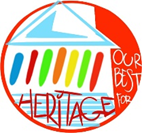 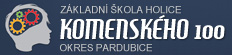 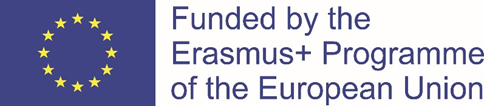 OUR BEST FOR HERITAGEProgramme: 10 – 14 May, 2021Základní škola Holice, Komenského 100, Holice Czech Republic2018-1-CZ01-KA229-048046LINK:  https://us02web.zoom.us/j/88939872168?pwd=dnU2Uk93QURrZE4vdXdhUjBiQ1VOUT09#successMeeting ID: 889 3987 2168Passcode: 938818"The European Commission support for the production of this publication does not constitute an endorsement of the contents which reflects the views only of the authors, and the Commission cannot be held responsible for any use which may be made of the information contained therein."DATEPROGRAMME10 May13:00-14:00Welcome speechPresentation of the whole week´s programmeVideo – Czech Republic – UNESCO World HeritageCoffee break            14:30-17:00Online workshop: UNESCO – Sites map11 May            13:00-14:00Virtual excursion – Český Krumlov (one of the Czech UNESCO sites)Coffee break                   14:30 – 17:00Intangible Cultural Heritage – presentation of Erasmus Club´s work (padlets)International competition – Intangible Cultural Heritage (Kahoot)Workshop: The Pilgrim Diary12 May                  13:00 -14:30Introduction to PuppetryWorkshop – making your own puppet Please prepare: two toilet paper tubes, two wooden sticks -10 cm long, some coloured papers, glue, 30-50cm of string,plastic straws, lids from plastic bottlesCoffee break          14:30 -17:00Presentation of puppetsWorkshop: Creating a short playWorkshop: Pilgrim Diary 13 May                  13:00 – 14:00Introduction to FalconryVirtual excursion – presentation of falconry in the Czech RepublicCoffee Break          14:30 – 17:00UNESCO for CHILDREN – escape gameWorkshop: Pilgrim DiaryWorkshop: Sample lesson for teachers – beginners – Exchange of good practice14 May                 13:00 – 14:30Evaluation of the weekEvaluation of the whole projectSharing memories Saying goodbyeCoffee break          15:00 – 17:00Coordinators´meeting